Об утверждении перечня средств пожаротушения в местах общественногопользования населенных пунктов Алексеевского муниципального районаРеспублики ТатарстанВ целях обеспечения пожарной безопасности на территории Алексеевского муниципального района Республики Татарстан, в соответствии с Федеральными законами от 21 декабря 1994 года № 69-ФЗ «О пожарной безопасности», от 6 октября 2003 года № 131-ФЗ «Об общих принципах организации местного самоуправления в Российской Федерации», Уставом муниципального образования Алексеевский муниципальный район Республики Татарстанпостановляю:Утвердить:Перечень первичных средств тушения пожаров и противопожарного инвентаря, которые граждане обязаны иметь в помещениях и строениях, находящихся в их собственности (пользовании) на территории Алексеевского муниципального района Республики Татарстан (Приложение №1);Перечень первичных средств тушения пожаров и противопожарного инвентаря, которыми должны быть оснащены территории общего пользования населенных пунктов Алексеевского муниципального района Республики Татарстан (Приложение № 2);Рекомендовать руководителям организаций и учреждений, независимо от форм собственности:- обеспечить наличие первичных средств тушения пожаров и противопожарного инвентаря в соответствии с правилами пожарной безопасности и перечнями, утвержденными органами местного самоуправления;- первичные средства тушения пожаров и противопожарный инвентарь разместить в пожарных щитах с наружной стороны зданий и сооружений;- обеспечить доступность первичных средств пожаротушения и противопожарного инвентаря, первичные средства пожаротушения содержать в исправном состоянии в соответствии с паспортными данными на них, не допускать использование средств пожаротушения, не имеющих соответствующих сертификатов, не допускать использования первичных средств тушения пожаров и противопожарного инвентаря не по назначению;- определить лицо, ответственное за приобретение, ремонт, сохранность и готовность к действию первичных средств пожаротушения и противопожарного инвентаря;обеспечить исправность, своевременное обслуживание и ремонт источников наружного противопожарного водоснабжения и внутреннего противопожарного водопровода и организовать проведение проверок их работоспособности не реже 2 раза в год (весной и осенью) с составлением соответствующих актов;при отключении участков водопроводной сети и (или) пожарных гидрантов, а так же при уменьшении давления в водопроводной сети ниже требуемого извещать об этом подразделение пожарной охраны;обеспечить исправное состояние пожарных гидрантов и резервуаров, являющихся источником противопожарного водоснабжения, их утепление и очистку от снега и льда в зимнее время, а так же доступность подъезда пожарной техники и забора воды в любое время года, направление движение к пожарным гидрантам и резервуарам, являющимся источником противопожарного водоснабжения, должно обозначиться указателями с четко нанесенными цифрами расстояния до их месторасположения.при наличии на территории объекта защиты или вблизи него (в радиусе 200 метров) естественных или искусственных водоисточников (рек, озер, бассейны, градирни и др.) устроить подъезды с площадками (пирсами) с твердым покрытием размерами не менее 12x12 метров для установки пожарных автомобилей и забора воды в любое время года;в целях пожаротушения создать условия для забора в любое время года воды из источников наружного водоснабжения, расположенных в сельских населенных пунктах и на прилегающих к ним территориях в соответствии со статьей 19 Федерального закона «О пожарной безопасности»;водонапорные башни должны быть приспособлены длязаборы воды пожарной техникой в любое время года. Использование для хозяйственных и производственных целей запаса воды в водонапорной башне, предназначенной для нужд пожаротушения, не разрешается. Для обеспечения бесперебойного энергоснабжения водонапорной башни предусматривать автономное резервное источники электроснабжения;определить лицо, ответственное за поддержание в исправном состояние, ремонт, своевременную очистку от снега (в зимнее время), наличие беспрепятственного подъезда к наружным источникам противопожарного водоснабжения.Гражданам, имеющим в собственности (пользовании) помещения и строения:иметь первичные средства пожаротушения и противопожарный инвентарь, согласно утвержденному положению;содержать первичные средства пожаротушения и противопожарный инвентарь в соответствии с руководством по эксплуатации завода-изготовителя.собственникам индивидуальных жилых домов обеспечить наличие на участках емкости (бочки) с водой.4.  Контроль за исполнением настоящего постановления возложить на заместителя руководителя Исполнительного комитета по инфраструктурному развитию А.Н.Абакумова.Руководитель Исполнительного комитета								Д.А.ГилязовПриложение № 1 к постановлению Исполнительного комитета Алексеевского муниципального района Республики Татарстанот __10.10.2017___№_390____Перечень первичных средств тушения пожаров и противопожарного инвентаря, которые граждане обязаны иметь в помещениях и строениях, находящихся в их собственности (пользовании) на территории Алексеевского муниципального района Республики ТатарстанПримечание:1 .(*)- устанавливается в период проживания (летнее время).В жилых домах коридорного типа устанавливается не менее двух огнетушителей на этаж.Размещение огнетушителей в коридорах, проходах не должно препятствовать безопасной эвакуации людей. Их следует располагать на видных местах вблизи от выходов из помещений на высоте не более 1,5 м.Огнетушители должны всегда содержаться в исправном состоянии, периодически осматриваться и своевременно перезаряжаться.Приложение № 2 к постановлению Исполнительного комитета Алексеевского муниципального района Республики Татарстанот __10.10.2017_____№__390_Переченьпервичных средств пожаротушения и противопожарного инвентаря, которыми рекомендовано оснастить территории общего пользования населенных пунктов Алексеевского муниципального района Республики ТатарстанИСПОЛНИТЕЛЬНЫЙ КОМИТЕТАЛЕКСЕЕВСКОГО МУНИЦИПАЛЬНОГО РАЙОНАРЕСПУБЛИКИ ТАТАРСТАН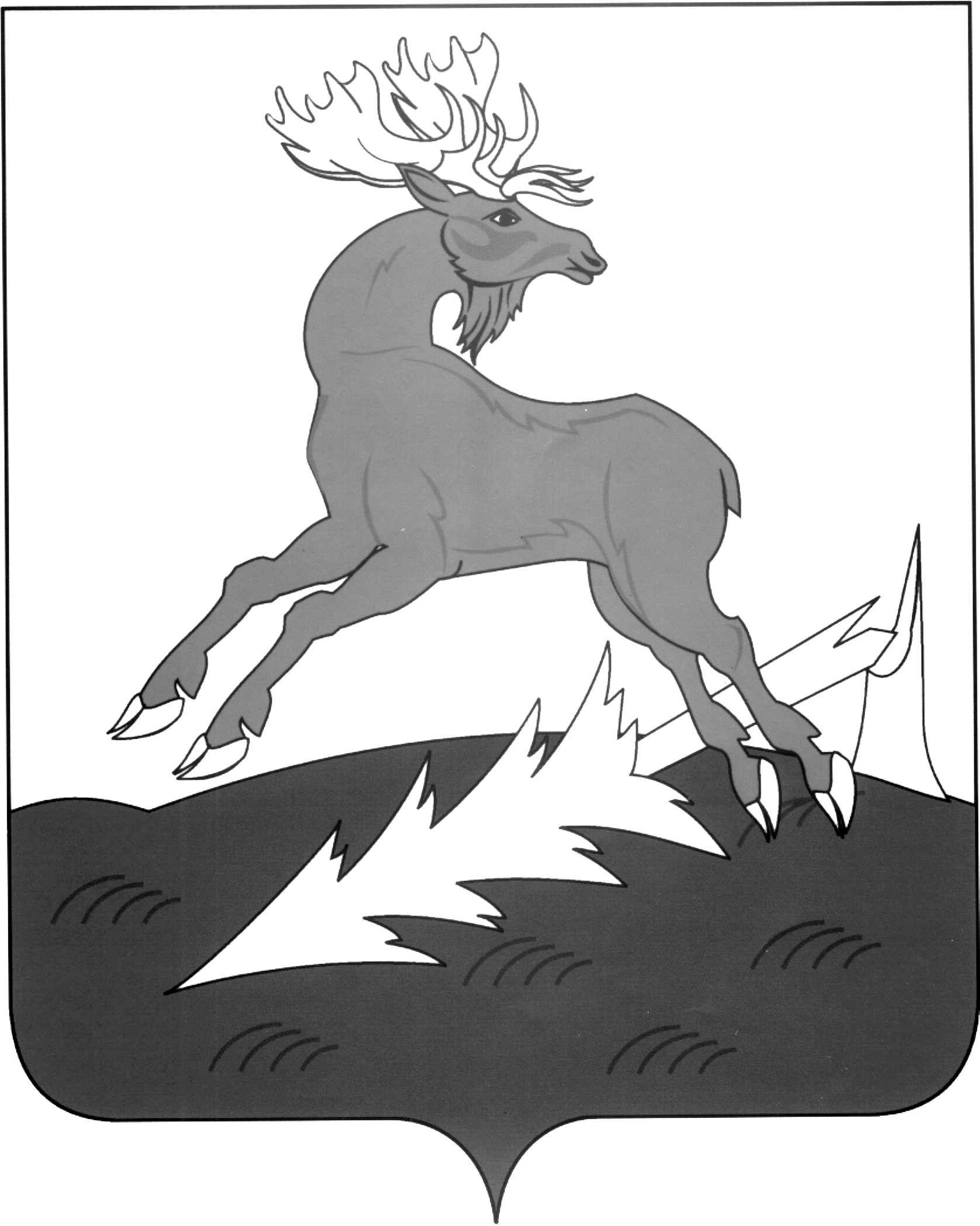 АЛЕКСЕЕВСКМУНИЦИПАЛЬ РАЙОНЫНЫҢ      БАШКАРМА КОМИТЕТЫТАТАРСТАН РЕСПУБЛИКАСЫПОСТАНОВЛЕНИЕ                        ____10.10.2017______п.г.т.АлексеевскоеКАРАР№ __390__№п\пНаименование зданий и помещенийЗанимаемаяплощадьСредства пожаротушения и противопожарный инвентарь, шт.Средства пожаротушения и противопожарный инвентарь, шт.Средства пожаротушения и противопожарный инвентарь, шт.Средства пожаротушения и противопожарный инвентарь, шт.№п\пНаименование зданий и помещенийЗанимаемаяплощадьПорошковый огнетушитель ОП-4 (или аналогичный)Ящик с песком емкостью 0,5 куб.мБочка с водой и ведроБагор,топор,лопата1Дачи и жилые здания и для сезонного проживанияздание6612Частные жилые дома для постоянного проживанияздание1513Индивидуальныегаражигараж1---4Многоквартирныедомаквартира1---№п\пНаименование первичных средств пожаротушения, немеханизированного инструмента и инвентаряНормы комплектации пожарного щита1Огнетушители (рекомендованные):- воздушно-пенные (ОВП) вместимостью 10 л; - порошковые (ОП) вместимостью, л/массой огнетушащего состава, кг2ОП-10/91ОП-5/422Лом13Ведро14Багор15Асбестовое полотно, грубошерстная ткань или войлок (кошма, покрывало из негорючего материала) размером не менее 1x1 м16Лопата штыковая1